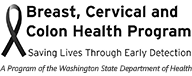 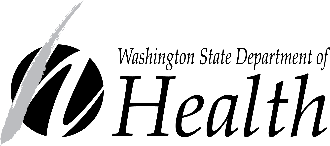 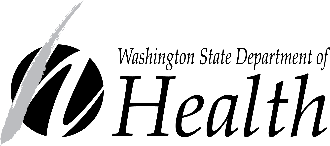 Navigation Complete:   Yes      No     Reason not completed:      Navigator:             Organization:          Date: NAVIGATION CONTACT FORMNAVIGATION CONTACT FORMNAVIGATION CONTACT FORMNAVIGATION CONTACT FORMNAVIGATION CONTACT FORMLast Name:       First Name:       Middle Initial:      Date of Birth: Last Name:       First Name:       Middle Initial:      Date of Birth: Last Name:       First Name:       Middle Initial:      Date of Birth: Last Name:       First Name:       Middle Initial:      Date of Birth: Last Name:       First Name:       Middle Initial:      Date of Birth: Please fill in Section 2 for all clients and any additional numbered sections, as applicable.Please fill in Section 2 for all clients and any additional numbered sections, as applicable.Please fill in Section 2 for all clients and any additional numbered sections, as applicable.Please fill in Section 2 for all clients and any additional numbered sections, as applicable.Please fill in Section 2 for all clients and any additional numbered sections, as applicable.Client Type:  BCCHP Client   Med-It # (if known):       Navigation-Only Client — complete information in Section (1)Client Type:  BCCHP Client   Med-It # (if known):       Navigation-Only Client — complete information in Section (1)Navigation Received: Numbers in () indicate sections to complete as applicable. Breast Screening (3)	 Breast Diagnostics (4)	  Breast Treatment (4)
 Cervical Screening (3)	 Cervical Diagnostics (4)	  Cervical Treatment (4)Navigation Received: Numbers in () indicate sections to complete as applicable. Breast Screening (3)	 Breast Diagnostics (4)	  Breast Treatment (4)
 Cervical Screening (3)	 Cervical Diagnostics (4)	  Cervical Treatment (4)Navigation Received: Numbers in () indicate sections to complete as applicable. Breast Screening (3)	 Breast Diagnostics (4)	  Breast Treatment (4)
 Cervical Screening (3)	 Cervical Diagnostics (4)	  Cervical Treatment (4)1. ADDITIONAL CLIENT DEMOGRAPHICS (Non-BCCHP Clients)1. ADDITIONAL CLIENT DEMOGRAPHICS (Non-BCCHP Clients)1. ADDITIONAL CLIENT DEMOGRAPHICS (Non-BCCHP Clients)1. ADDITIONAL CLIENT DEMOGRAPHICS (Non-BCCHP Clients)1. ADDITIONAL CLIENT DEMOGRAPHICS (Non-BCCHP Clients)Phone Number:        Email:     Home Address:      Apt#:     City:      ZIP Code:     Phone Number:        Email:     Home Address:      Apt#:     City:      ZIP Code:     Phone Number:        Email:     Home Address:      Apt#:     City:      ZIP Code:     Phone Number:        Email:     Home Address:      Apt#:     City:      ZIP Code:     Phone Number:        Email:     Home Address:      Apt#:     City:      ZIP Code:     Preferred Language:    Preferred Method of Contact: Insurance Status:  No      Yes          Ethnicity:   Race(s):  American Indian/Alaska Native    Asian    Black/African American    Native Hawaiian/Pacific Islander    Caucasian/White/Blanca
 Other (specify):     Preferred Language:    Preferred Method of Contact: Insurance Status:  No      Yes          Ethnicity:   Race(s):  American Indian/Alaska Native    Asian    Black/African American    Native Hawaiian/Pacific Islander    Caucasian/White/Blanca
 Other (specify):     Preferred Language:    Preferred Method of Contact: Insurance Status:  No      Yes          Ethnicity:   Race(s):  American Indian/Alaska Native    Asian    Black/African American    Native Hawaiian/Pacific Islander    Caucasian/White/Blanca
 Other (specify):     Preferred Language:    Preferred Method of Contact: Insurance Status:  No      Yes          Ethnicity:   Race(s):  American Indian/Alaska Native    Asian    Black/African American    Native Hawaiian/Pacific Islander    Caucasian/White/Blanca
 Other (specify):     Preferred Language:    Preferred Method of Contact: Insurance Status:  No      Yes          Ethnicity:   Race(s):  American Indian/Alaska Native    Asian    Black/African American    Native Hawaiian/Pacific Islander    Caucasian/White/Blanca
 Other (specify):     2. NAVIGATION CONTACTS (All Clients)2. NAVIGATION CONTACTS (All Clients)2. NAVIGATION CONTACTS (All Clients)2. NAVIGATION CONTACTS (All Clients)2. NAVIGATION CONTACTS (All Clients)2. NAVIGATION CONTACTS (All Clients)First Contact Date:Type of Contact: Type of Contact: Type of Contact: Second Contact Date: Type of Contact: Type of Contact: Type of Contact: Additional Contact Date:Type of Contact: Type of Contact: Type of Contact: Additional Contact Date:Type of Contact: Type of Contact: Type of Contact: Additional Contact Date:Type of Contact: Type of Contact: Type of Contact: Barriers Identified:  No Medical Provider   Trouble scheduling appt.   Financial Concerns   Transportation
 Language Barriers/Interpreter Needed   Belief they won’t get cancer   Concerns about screening/diagnostic procedure  
 Concerns about cultural sensitivity   Upset with an experienced lack of cultural sensitivity
 Other (specify)     Barriers Identified:  No Medical Provider   Trouble scheduling appt.   Financial Concerns   Transportation
 Language Barriers/Interpreter Needed   Belief they won’t get cancer   Concerns about screening/diagnostic procedure  
 Concerns about cultural sensitivity   Upset with an experienced lack of cultural sensitivity
 Other (specify)     Barriers Identified:  No Medical Provider   Trouble scheduling appt.   Financial Concerns   Transportation
 Language Barriers/Interpreter Needed   Belief they won’t get cancer   Concerns about screening/diagnostic procedure  
 Concerns about cultural sensitivity   Upset with an experienced lack of cultural sensitivity
 Other (specify)     Barriers Identified:  No Medical Provider   Trouble scheduling appt.   Financial Concerns   Transportation
 Language Barriers/Interpreter Needed   Belief they won’t get cancer   Concerns about screening/diagnostic procedure  
 Concerns about cultural sensitivity   Upset with an experienced lack of cultural sensitivity
 Other (specify)     Barriers Identified:  No Medical Provider   Trouble scheduling appt.   Financial Concerns   Transportation
 Language Barriers/Interpreter Needed   Belief they won’t get cancer   Concerns about screening/diagnostic procedure  
 Concerns about cultural sensitivity   Upset with an experienced lack of cultural sensitivity
 Other (specify)     Barriers Identified:  No Medical Provider   Trouble scheduling appt.   Financial Concerns   Transportation
 Language Barriers/Interpreter Needed   Belief they won’t get cancer   Concerns about screening/diagnostic procedure  
 Concerns about cultural sensitivity   Upset with an experienced lack of cultural sensitivity
 Other (specify)     3. SCREENING SERVICES (If Applicable)3. SCREENING SERVICES (If Applicable)3. SCREENING SERVICES (If Applicable)3. SCREENING SERVICES (If Applicable)3. SCREENING SERVICES (If Applicable)3. SCREENING SERVICES (If Applicable)Screening Mammogram Date: Screening Mammogram Date: Screening Mammogram Date: Screening Mammogram Date: Results: Results: Screening MRI Date:   Screening MRI Date:   Screening MRI Date:   Screening MRI Date:   Results: Results: HPV Test Date:     HPV Test Date:     HPV Test Date:     HPV Test Date:     HPV Results: HPV Results: Pap Test Date:     Pap Test Date:     Pap Test Date:     Pap Test Date:     Pap Results: Pap Results: 4. DIAGNOSTIC/TREATMENT SERVICES (If Applicable)4. DIAGNOSTIC/TREATMENT SERVICES (If Applicable)4. DIAGNOSTIC/TREATMENT SERVICES (If Applicable)4. DIAGNOSTIC/TREATMENT SERVICES (If Applicable)4. DIAGNOSTIC/TREATMENT SERVICES (If Applicable)4. DIAGNOSTIC/TREATMENT SERVICES (If Applicable)Date Diagnostic Services Provided:   Date Diagnostic Services Provided:   Date Diagnostic Services Provided:   Date Diagnostic Services Provided:   Treatment Start Date:  Treatment Start Date:  Breast Final Diagnosis: Breast Final Diagnosis: Breast Final Diagnosis: If “Other” selected, please specify:      If “Other” selected, please specify:      If “Other” selected, please specify:      Cervical Final Diagnosis: Cervical Final Diagnosis: Cervical Final Diagnosis: If “Other” selected, please specify:      If “Other” selected, please specify:      If “Other” selected, please specify:      